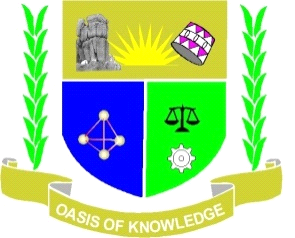 JARAMOGI OGINGA ODINGA UNIVERSITY OF SCIENCE AND TECHNOLOGYSCHOOL OF AGRICULTURAL AND FOOD SCIENCESTHIRD YEAR FIRST SEMESTER UNIVERSITY EXAMINATION FOR THE DEGREE OF BACHELOR OF SCIENCE IN HORTICULTURE2016/2017 ACADEMIC YEARREGULARCOURSE CODE: AHT 3312 COURSE TITLE: TROPICAL AND SUB TROPICAL FRUITSEXAM VENUE                                                   STREAM: BSC HORTICULTUREDATE:                                                                  EXAM SESSION:TIME: 2 HOURSINSTRUCTIONS: Answer ALL questions in Section A and ANY 2 questions in section BCandidates are advised not to write on question paperCandidates must hand in their booklets to the invigilator while in the examination room.SECTION A [ 30 MARKS]Answer ALL questions from this sectionState the economic importance of Avocado [5 marks]Write down the Botanical names of each of the fruits below:Guava [1 mark]Papaya [1 mark]Pineapples [1 mark]Grapes [1 mark]Stawberries[1 mark]Name six species of the cultivated citrus (give both the common and botanical names) [6 marks]List down five characteristics of the Papaya that are preferred, and thus bred for [5 marks].Briefly state the general challenges of tropical and subtropical fruit production in Kenya [5 marks]State four general characteristics of tropical fruits that have to be considered during postharvest handling [4 marks]SECTION B  [40 marks]Answer ANY TWO questionsDiscuss the Banana under the following topicsBotanical  name [1 mark]Ecological requirements [ 4 marks]The cultivation practices [5 marks]Three importantdiseases affecting the banana  and their management [10 marks]Discusss the Mango under the following headingsa) Economic importance [5 marks]b) Botanical characteristics [5 marks]c)List down 5 varieties grown in Kenya [5 marks]d) Postharvest handling of mangoes [5 marks]a) Discuss the cultivation practices for passion fruits [10 marks]b) What are the different cultivars grown in Kenya [3 marks]c) Briefly describe the breeding work for passion fruit in Kenya [5 marks]d) State 2 major challenges faced in passion fruit production in Kenya [2 marks]